ПроектПОСТАНОВЛЕНИЕ № 10Бюро Центрального совета Всероссийской общественной организации ветеранов (пенсионеров) войны, труда, Вооруженных Сил и правоохранительных органов                       (Всероссийская организация ветеранов) 25 октября  2023 г.О внесении дополнений в План подготовки и проведения  основных мероприятий Всероссийской организации ветеранов, посвященных празднованию 80-летия Победы советского народа в Великой Отечественной войне 1941-1945гг.     Бюро Центрального совета, региональные организации  Всероссийской организации ветеранов в соответствии с Постановлением №5 от 7 июня 2023г. приступили к выполнению Плана основных мероприятий Всероссийской организации ветеранов в ознаменование 80-летия Победы в Великой Отечественной войне 1941-1945 годов (далее План) (Приложение 1).          Заслушав и обсудив доклад Огородова С.С., заместителя председателя Всероссийской организации ветеранов, о внесении дополнительных мероприятий  в План  и сообщение Волковой Г.Б., начальника отдела по патриотическому воспитанию молодёжи, о ходе выполнения мероприятий Плана, Бюро Центрального совета Всероссийской организации ветеранов отмечает:       При формировании Плана учтены рекомендации Бюро Центрального совета Всероссийской организации ветеранов, направленные на проведение мероприятий, посвящённых решающим сражениям и другим важнейшим событиям Великой Отечественной войны 1941-1945 годов, а также на развитие мер по улучшению социально-экономического положения ветеранов ВОВ.      Особое внимание в Плане уделено патриотическому и  духовно-нравственному  воспитанию молодёжи, укреплению межнационального согласия и дружбы народов, развитию единства международного ветеранского движения. В рамках данных тем от региональных организаций ветеранов поступили дополнительные предложения в План, имеющие статус региональных и межрегиональных мероприятий. В План включены онлайн конференции, конкурсы, смотры, марафоны, выставки и др., представленные региональными  организациями ветеранов: Республики Татарстан, Ставропольской и Красноярской краевыми организациями, Смоленской, Иркутской, Белгородской, Ивановской, Ярославской, Челябинской, Новгородской областными организациями, Московской, Санкт-Петербургской, Севастопольской городскими организациями ветеранов (Приложение 2).           Активизировано взаимодействие  региональных организаций ветеранов с органами государственной власти и местного самоуправления, с Фондом «Защитники Отечества», Благотворительным  фондом «Память  поколений» и др. в сфере социальной защиты и медицинского обеспечения.  В План  включены мероприятия Всероссийского статуса по вопросам предоставления социальных услуг, сопровождения ветеранов и инвалидов ВОВ, а также региональные мероприятия по актуализации списков ветеранов, мониторингу их условий проживания, выявления нуждающихся в социальной и медицинской помощи, улучшении жилищных условий. Включены в План  меры   адресной социальной поддержки одиноких и маломобильных ветеранов, вопросы лечения, отдыха и реабилитации, патронатного обслуживания и неотложной помощи (Приложение 3).      Отмечен высокий уровень выполненных  мероприятий в рамках  Плана в период с июня по октябрь текущего года:       - к 80-летию Курской битвы организована Всероссийская акция «Курская битва глазами молодого поколения потомков», которая   получила высокую оценку Администрации и Губернатора Курской области Р.В. Старовойта;     - к  80-летию  освобождения Кавказа по инициативе Северо-Осетинского регионального отделения ветеранов проведена  Всероссийская конференции «Битва за Кавказ» в ознаменование Дня  воинской славы – Дня разгрома советскими войсками немецко-фашистских войск в битве за Кавказ;     - профессионально организован Бурятской республиканской организацией ветеранов II Международный Байкальский симпозиум «Серебряная терапия долголетия» совместно с Новосибирской, Иркутской  областными и Камчатской краевой организацией ветеранов,  с участием Ассоциации пожилых людей Монголии.      Положительную оценку получили мероприятия, проведённые региональными организациями ветеранов в  честь 80-летия освобождения  их территорий в годы войны:       - Смоленская областная организация ветеранов совместно  с Тульской  областной и Белорусским общественным объединением ветеранов  успешно провели межрегиональное мероприятие «Нам подвиги СМОЛЕНЩИНЫ завещаны в наследство»;     - Ростовская областная организация ветеранов организовала  Донской военно-исторический фестиваль, приуроченный к 80-й годовщине полного освобождения Ростовской области от немецко-фашистских захватчиков;     - Московская областная организация ветеранов совместно с   ветеранским активом Тельмановского и Новоазовского районов Донецкой народной республики провели  мероприятие в ознаменование 80-летия освобождения Донбасса.     Успешно прошли совместно организованные мероприятия, посвящённые  подвигам советской молодёжи в годы ВОВ:     - Пензенская областная организация ветеранов организовала мероприятие, посвященное подвигу подпольной организации «Молодая гвардия»;     - Московская, Тамбовская областные и Московская городская организация ветеранов провели совместное мероприятие: «100 лет со дня рождения Героя Советского Союза Зои Анатольевны Космодемьянской» (Приложение 4) .Бюро Центрального совета Всероссийской организации ветеранов постановляет:     1. Отметить  высокий уровень выполненных   мероприятий в рамках  Плана в период с июня по октябрь текущего года (Приложение 4).     2. Одобрить  и поддержать новые предложения региональных организаций ветеранов,  представленные для дополнительного включения в План (Приложения 2,3).     3. Утвердить План основных мероприятий Всероссийской организации ветеранов в ознаменование   80-летия Победы  в Великой Отечественной войне 1941-1945годов (Приложения 1, 2, 3).     4. При выполнении Плана учесть рекомендации Оргкомитета «Победа» от 05.09.2023г., Правительства РФ по достойной встрече 80-летия Победы советского народа в Великой Отечественной войне 1941-1945 годов. Развивать  и совершенствовать взаимодействие с молодёжными и образовательными организациями.     5. Довести План до всех  региональных организаций  Всероссийской организации ветеранов. Участникам  его исполнения  информировать Бюро Центрального совета о ходе реализации мероприятий.     6. Регулярно  заслушивать на Бюро Центрального совета ответственных исполнителей Плана.      7. Постоянно предствлять в газете «Ветеран» информацию о ходе выполнения мероприятий Плана.Председатель Всероссийской организации ветеранов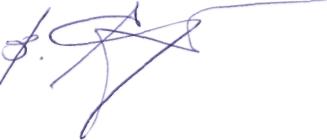 В.А. Епифанов